Publicado en Madrid el 29/05/2018 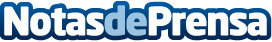 Bnext lanza su nueva Cuenta Contracorriente para los millennials 'inconformistas' con la banca tradicionalLa Cuenta Contracorriente es la única cuenta sin banco, gratuita, sin comisiones ni condiciones, adaptada a las demandas de los nuevos consumidores. El trader y deportista extremo Josef Ajram se convierte en prescriptor de la marca Bnext, el primer marketplace español de productos financieros. Más de 15.000 usuarios utilizan actualmente Bnext para realizar sus transacciones. La fintech espera llegar a los 70.000 a final de año
Datos de contacto:Nuria RabadánNota de prensa publicada en: https://www.notasdeprensa.es/bnext-lanza-su-nueva-cuenta-contracorriente Categorias: Nacional Finanzas Marketing Emprendedores E-Commerce Ciclismo http://www.notasdeprensa.es